First Name of Application CV No 1623468Whatsapp Mobile: +971504753686 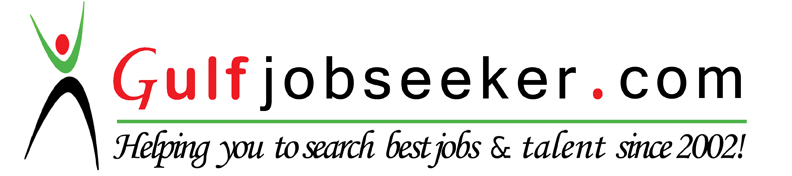 To get contact details of this candidate Purchase our CV Database Access on this link.http://www.gulfjobseeker.com/employer/services/buycvdatabase.php LOOKING FOR WAREHOUSE ASSISTANT OR STORE KEEPERPERSONAL SUMMARY To work a competitive and challenging work environment to contribute the best of my ability towards the growth and prospective of a progress company. PERSONAL TRAITS•	Analytical, Interpersonal and Communication skills.•	Highly disciplined, hardworking and well organized.•	Excellent problem solving skills. EDUCATIONAL QUALIFICATIONB.B.A(Bachelor of Business Administration)Foreign Accounting,Tally an DCFM( Diploma in computer financial management)	EXPERIENCE (worked as a ware house in-charge)MAHALEKSHMI TRADING CO (Leading distributor of FMCG products) (ITC products)WORKED AS WARE HOUSE IN-CHARGEPreparation of G.R.N on local purchases.Timely loading of product’s on vehiclesChecking, receiving and scanning incoming goods from principal and other suppliers.Preparation of delivery orders and invoicing for dealers, retail and whole sale customers and outlets.Checking, dispatching and scheduling goods for dealers, showrooms, outlets and Customer deliveries.Coordinate with sales team Make sure the delivery is promptWell versed with Ware house Management systems and distribution system tracking.Keeping track on scanning reports and professional demo units.Before sending the delivery to customer make sure the customer is reliableCoordinate the transportation for staffs and other deliveriesTimely loading of products on vehicles - checks and monitoring l Managing shiftsPetty cash handlingMaking over time for helpers and drivers.Monitoring customer accounts for nonpayment and delayed PAYMENTmake sure everything is promptGeneral office duties,ansering the phones, filing and distributing the postHandling incoming cash and posting it into the relevant bank accountReconciling payments with billsChecking purchase invoice to delivery noteAccurately processing supplier invoice and credit notesGood key board skills and able to quick input and manipulate financial dataEnsuring all invoices are validated against relevant purchase orderstock entry DIPLOMA IN COMPUTER APPLICATIONSMS Dos, MS word, MS excel, Power point, Visual basic, Informix and Lotus note.SKILLS:Great Team player and an excellent manager of time.Excellent computer knowledge.Very good knowledge of customer handling and service LINGUISTIC CAPABILITIES:Good knowledge of English, Hindi, Malayalam & Tamil.INTREST AND HOBBIESTraveling, Music and surfing.PERSONAL INFORMATIONDATE OF BIRTH	:01-08-1990	NATIONALITY	: INDIAN.MARATIAL STATUS	: SINGLE.